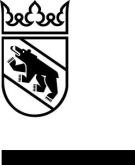 Wir weisen Sie darauf hin, dass das Schreiben nicht zur direkten Übernahme erarbeitet worden ist; man konzentrierte sich lediglich auf den Inhalt. Bitte verwenden Sie Ihre Briefvorlagen und fügen Sie jeweils den grau hinterlegten Text ein – vielen Dank!Vollmacht für den Daten- und Informationsaustausch zwischen Arbeitslosenversicherung und Asylsozialhilfestelle / Flüchtlingssozialdienst / SozialdienstSozialdienst/ regionale Partner / BIAS- strategische PartnerInformationDie Arbeitslosenversicherung (RAV und Arbeitslosenkassen) und der Sozialdienst / regionale Partner / BIAS-strategische Partner Name, Strasse, PLZ, OrtName, Strasse, PLZ, Ort arbeiten zusammen, um die rasche und dauerhafte Eingliederung von gemeinsamen Kundinnen/Kunden in den Arbeitsmarkt zu fördern. Dies geschieht durch koordinierte und zielgerichtete Abklärungen und Integrationsmassnahmen.Um eine umfassende Abklärung durchführen zu können, sind Ihr RAV, Ihre Arbeitslosenkasse und Ihr Sozialdienst darauf angewiesen, die notwendigen Daten und Informationen in mündlicher oder schriftlicher Form auszutauschen.Zustimmung und Umfang des Daten- und InformationsaustauschsBitte kreuzen Sie das Zutreffende an:	Ich weiss, dass die Unterzeichnung dieser Vollmacht freiwillig ist und ich diese jederzeit widerrufen kann.Mit der Unterzeichnung dieser Vollmacht ermächtige ich mein RAV, die zuständige Arbeitslosenkasse und meinen Sozialdienst/ regionalen Partner / BIAS – strategische Partner, Daten und Informationen auszutauschen, die:	für koordinierte und zielgerichtete Abklärungen und Integrationsmassnahmen notwendig sind;	für die Festsetzung, Änderung oder Rückforderung von Leistungen bzw. für die Verhinderung ungerechtfertigter Bezüge erforderlich sind.AkteneinsichtsrechtSie können jederzeit Auskünfte und Einsicht in Ihr Dossier verlangen.Widerruf und DauerSie können diese Vollmacht jederzeit ohne Angabe von Gründen widerrufen.Ohne Widerruf ist diese Vollmacht 12 Monate gültig. Danach wird für den Daten- und Informationsaustausch eine neue Vollmacht benötigt. Die Vollmacht ist auch noch nach der Abmeldung der versicherten Person beim RAV gültig, falls die Dauer der Vollmacht von 12 Monaten noch nicht abgelaufen ist oder kein Widerruf erfolgt ist. Ort, Datum	Vorname, Name Klient/in / UnterschriftOrt, Datum	Stempel Sozialdienst/ regionaler Partner	Vorname, Name Sozialarbeiter/in / UnterschriftOrt, Datum	Stempel BIAS	Vorname, Name BIAS-Partner / UnterschriftVerteilerKundin bzw. KundeArbeitslosenkasse der Kundin bzw. des KundenRAV der Kundin bzw. des KundenBIAS – strategische PartnerSozialdienst / regionale Partner der Kundin bzw. des KundenAmt fürArbeitslosenversicherungOffice del’assurance-chômageArbeitsvermittlungService de l‘emploi19. Februar 2021